LIETUVOS RESPUBLIKOS SVEIKATOS APSAUGOS MINISTRASĮSAKYMASDĖL KITĄ SVEIKATINIMO VEIKLĄ VYKDANČIŲ SUBJEKTŲ VEIKLOS REIKALAVIMŲ RENGIMO TVARKOS APRAŠO PATVIRTINIMO2016 m. gruodžio 9 d. Nr. V-1423VilniusSiekdamas tinkamai įgyvendinti Lietuvos Respublikos sveikatos sistemos įstatymo 14 straipsnio 5 punktą bei nustatyti vieningus kitą sveikatinimo veiklą vykdančių subjektų veiklos reikalavimų rengimo principus: 1. Tvirtinu Kitą sveikatinimo veiklą vykdančių subjektų veiklos reikalavimų rengimo tvarkos  aprašą (pridedama).2. P a v e d u  įsakymo vykdymo kontrolę viceministrui pagal veiklos sritį.Laikinai einantis ūkio ministro pareigaslaikinai einantis sveikatos apsaugos ministro pareigas                                                Evaldas GustasPATVIRTINTALietuvos Respublikos sveikatos apsaugos ministro2016 m. gruodžio 9 d. įsakymu Nr. V-1423Kitą sveikatinimo veiklą vykdančių subjektų veiklos reikalavimų rengimo tvarkos APRAŠASI skyriusBENDROSIOS NUOSTATOS1. Kitą sveikatinimo veiklą vykdančių subjektų veiklos reikalavimų rengimo tvarkos aprašas  (toliau – Aprašas) nustato asmens sveikatos priežiūros įstaigose kitą sveikatinimo veiklą vykdančių subjektų (toliau – specialistas) veiklos reikalavimų (toliau – reikalavimai) turinio nuostatas, reikalavimų rengimo planavimo ir organizavimo bei derinimo tvarką. 2. Reikalavimai rengiami vadovaujantis Lietuvos Respublikos įstatymais, Lietuvos Respublikos Vyriausybės nutarimais, Lietuvos Respublikos sveikatos apsaugos ministro įsakymais (toliau – sveikatos apsaugos ministro įsakymai), Europos Sąjungos teisės aktais, Pasaulio sveikatos organizacijos dokumentais, atitinkamų sveikatos priežiūros studijų programomis, šiuo aprašu ir kitais teisės aktais, reglamentuojančiais asmens sveikatos priežiūros veiklą.3. Reikalavimai tvirtinami sveikatos apsaugos ministro įsakymu.4. Reikalavimai peržiūrimi ne rečiau kaip kas 5 metai ir, jeigu reikia, pakeičiami ar panaikinami.5. Apraše vartojamos sąvokos ir jų apibrėžtys suprantamos taip, kaip jos yra apibrėžtos Lietuvos Respublikos sveikatos sistemos įstatyme, Lietuvos Respublikos sveikatos priežiūros įstaigų įstatyme, Lietuvos Respublikos pacientų teisių ir žalos sveikatai atlyginimo įstatyme.II SKYRIUSREIKALAVIMŲ planavimas ir RENGIMO organizavimas6. Lietuvos Respublikos sveikatos apsaugos ministerija (toliau – Sveikatos apsaugos ministerija) įvertina reikalavimų rengimo, keitimo ar panaikinimo poreikį, taip pat siūlymus dėl reikalavimų rengimo, keitimo, peržiūrėjimo ar panaikinimo.7. Sveikatos apsaugos ministras sudaro darbo grupę:7.1. reikalavimams peržiūrėti;7.2. reikalavimams rengti šiais atvejais:7.2.1. kai rengiami nauji reikalavimai;7.2.2. kai numatoma keisti daugiau nei 50 procentų reikalavimų nuostatų, reglamentuojančių specialisto teises ir (arba) pareigas ir (arba) kompetenciją.8. Darbo grupės nariais peržiūrėti ar rengti reikalavimus skiriami:8.1. du (ar daugiau) – Sveikatos apsaugos ministerijos atstovai;8.2. vienas (ar daugiau) – Valstybinės akreditavimo sveikatos priežiūros veiklai tarnybos prie Sveikatos apsaugos ministerijos (toliau – Akreditavimo tarnyba) atstovas; 8.3. vienas (ar daugiau) – mokslo ir studijų institucijų atstovas;8.4. vienas (ar daugiau) – sveikatos priežiūros specialybių ar kitą sveikatinimo veiklą vykdančių specialistų draugijų atstovas;8.5. kiti specialistai (pagal rengiamų reikalavimų taikymo sritį).9. Darbo grupės vadovu skiriamas Sveikatos apsaugos ministerijos atstovas. III SKYRIUSREIKALAVIMŲ TURINYS10. Reikalavimus sudaro šie skyriai: 10.1. I skyrius „Bendrosios nuostatos“, kuriame turi būti nurodyta:10.1.1. reikalavimų taikymo sritis – privalomumas darbdaviams, taip pat institucijoms, rengiančioms šiuos specialistus, tobulinančioms jų kvalifikaciją bei prižiūrinčioms jų veiklą;10.1.2. profesinė kvalifikacija, kurią turi įgyti asmuo, norėdamas verstis atitinkama veikla, ir kokias studijas baigęs jis ją įgyja. Taip pat turi būti nurodoma užsienyje įgyta profesinė kvalifikacija, kurią įgijęs specialistas gali verstis atitinkama veikla ir kad užsienyje įgyta kvalifikacija pripažįstama Lietuvos Respublikos teisės aktų nustatyta tvarka;10.1.3. kad asmuo turi teisę verstis specialisto, Lietuvos Respublikos teisės aktų nustatyta tvarka įgijusio reikalavimuose nurodytą profesinę kvalifikaciją, veikla;10.1.4. kad sveikatinimo veiklą specialistai vykdo tik asmens sveikatos priežiūros įstaigose, atitinkančiose atitinkamą asmens sveikatos priežiūros veiklą reglamentuojančius teisės aktus;10.1.5. kad specialistas vadovaujasi Lietuvos Respublikos įstatymais ir kitais teisės aktais (nurodyti teisės aktų pavadinimus arba jų reguliavimo sritį), reikalavimais, įstaigos, kurioje dirba, įstatais (nuostatais), vidaus tvarkos taisyklėmis bei savo pareigybės aprašymu;10.2. II skyrius „Specialistų teisės, pareigos, kompetencija“, kuriame turi būti nurodyta:10.2.1. kad specialistas turi teisę: 10.2.1.1. verstis nurodyta veikla reikalavimų ir kitų teisės aktų nustatyta tvarka;10.2.1.2. gauti darbui būtiną informaciją iš valstybės ir savivaldybių institucijų ir įstaigų bei fizinių ir juridinių asmenų;10.2.1.3. specialistas turi ir kitų teisių, nustatytų kitų Lietuvos Respublikos teisės aktų, reglamentuojančių specialisto veiklą;10.2.2. kad specialistas turi pareigą:10.2.2.1. pagal savo kompetenciją, nustatytą reikalavimuose, užtikrinti teikiamų paslaugų kokybę; 10.2.2.2. nepriskirtais jo kompetencijai atvejais rekomenduoti kreiptis į atitinkamos srities asmens sveikatos priežiūros specialistą;10.2.2.3. bendradarbiauti su asmens sveikatos priežiūros ir kitais specialistais;10.2.2.4. propaguoti sveiką gyvenseną, ligų profilaktikos ir sveikatos tausojimo bei ugdymo priemones; 10.2.2.5. turėti spaudą, kurio numeris suteikiamas Lietuvos Respublikos sveikatos apsaugos ministro 2003 m. sausio 6 d. įsakymo Nr. V-1 „Dėl Numerio sveikatos specialisto spaudui suteikimo ir panaikinimo taisyklių patvirtinimo“ nustatyta tvarka;10.2.2.6. laikytis specialisto profesinės etikos principų, gerbti pacientų teises ir jų nepažeisti;10.2.2.7. tobulinti profesinę kvalifikaciją Lietuvos Respublikos sveikatos apsaugos ministro ir (ar) reikalavimuose nustatyta tvarka;10.2.2.8. tvarkyti specialisto veiklos dokumentus Lietuvos Respublikos teisės aktų nustatyta tvarka;10.2.2.9. paaiškinti specialisto veiklos aplinkybes Lietuvos Respublikos sveikatos apsaugos ministerijos, teisėsaugos institucijų ir kitų kontroliuojančių institucijų prašymu; 10.2.2.10. taikyti Lietuvos Respublikoje tik mokslo ir praktikos įrodymais pagrįstus, saugius darbo metodus, išskyrus kituose teisės aktuose nustatytus atvejus;10.2.2.11. naudoti tik teisės aktų reikalavimus atitinkančias medicinos priemones (prietaisus), išskyrus kituose teisės aktuose nustatytus atvejus; užtikrinti, kad medicinos priemonės (prietaisai) būtų naudojami teisės aktų nustatyta tvarka ir vadovaujantis gamintojų su medicinos priemone (prietaisu) pateikiama informacija;10.2.2.12. atlikti kitas Lietuvos Respublikos teisės aktais, reglamentuojančiais specialisto veiklą, nustatytas pareigas;10.2.3. kompetencija:10.2.3.1. kad specialisto profesinę kompetenciją sudaro žinios ir gebėjimai, kuriuos jis įgyja baigęs veiklos apraše nurodytą profesinę kvalifikaciją suteikusias studijas bei nuolat tobulindamas įgytą profesinę kvalifikaciją, atsižvelgdamas į nuolatinę mokslo ir praktikos pažangą;10.2.3.2. kad specialistas turi žinoti dokumentų rengimo, tvarkymo ir apskaitos pagrindus, medicinos statistikos pagrindus, sveikatos draudimo pagrindus, sveikatos teisės pagrindus, mokėti naudotis informacinėmis ir ryšio technologijomis;10.2.3.3. ką specialistas pagal savo profesinį pasirengimą turi išmanyti;10.2.3.4. ką specialistas turi gebėti pagal atitinkamą studijų programą įgytą profesinę kvalifikaciją, nurodant praktinius gebėjimus, atsižvelgiant į mokslo ir praktikos pažangą. 10.3. III skyrius „Įstaigai taikomi reikalavimai“, kuriame turi būti nurodyta, kad įstaiga, kurioje dirba kitą sveikatinimo veiklą vykdantis specialistas, turi juridinių asmenų asmens sveikatos priežiūros licencijas ir kitus leidimus (licencijas) atitinkamai veiklai vykdyti. 10.4. IV skyrius „Baigiamosios nuostatos“, kuriame turi būti nurodyta Atsakomybė už reikalavimų nesilaikymą.11. Reikalavimuose atsižvelgiant į atitinkamą kitos sveikatinimo veiklos specifiką gali būti ir kitų nuostatų. Iv SKYRIUSREIKALAVIMŲ DERINIMAS12. Reikalavimai turi būti suderinti su:12.1. Akreditavimo tarnyba;12.2. ne mažiau kaip su viena mokslo ir studijų institucija, rengiančia veiklos apraše įvardytus specialistus;12.3. atitinkamomis sveikatos priežiūros specialybių ar kitą sveikatinimo veiklą vykdančių specialistų draugijomis;12.4. kitomis suinteresuotomis institucijomis, jeigu reikalavimų turinys susijęs su jų vykdoma veikla.13. Reikalavimų projektas skelbiamas Sveikatos apsaugos ministerijos interneto svetainėje ir Teisės aktų informacinės sistemos projektų registravimo posistemyje.V SKYRIUSBAIGIAMOSIOS NUOSTATOS14. Fiziniai ar juridiniai asmenys gali siūlyti Sveikatos apsaugos ministerijai rengti reikalavimus, juos pakeisti, peržiūrėti ar panaikinti._____________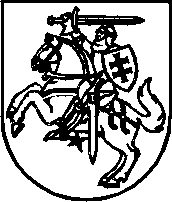 